	                        			      สิงหาคม  ๒๕๖๐ เรื่อง   ขออนุมัติยืมเงินทดรองจ่ายเรียน   ผู้อำนวยการสำนักงานเขตพื้นที่การศึกษามัธยมศึกษา เขต ๑๙  สิ่งที่ส่งมาด้วย  เอกสารประกอบการยืมเงิน    จำนวน  ๑  ฉบับ         	 ตามหนังสือที่อ้างถึง รัฐมนตรีว่าการกระทรวงศึกษาธิการ โดยนายแพทย์ธีระเกียรติ เจริญเศรษฐศิลป์                        มีนโยบายเร่งด่วนให้ปฏิรูประบบการพัฒนาครูครบวงจรรูปแบบใหม่ โดยให้ครูได้รับการอบรมพัฒนาตนเองตามความต้องการและให้สำนักงานคณะกรรมการการศึกษาขั้นพื้นฐานจัดสรรงบประมาณพัฒนาครูรายละ ๑๐,๐๐๐บาทต่อปี (หนึ่งหมื่นบาทต่อปี ) ความละเอียดแจ้งแล้ว นั้น 	 โรงเรียนภูเรือวิทยา  ได้ส่งสัญญาการยืมเงินและหลักฐานประกอบ จำนวน  ๔  คน เพื่อขอยืมเงิน    ทดรองของราชการตามโครงการดังกล่าว  ดังเอกสารที่เรียนมาพร้อมหนังสือฉบับนี้  	 จึงเรียนมาเพื่อโปรดทราบและพิจารณาอนุมัติ						                ขอแสดงความนับถือ                          ( นายเจริญ  จันทศร )	           ผู้อำนวยการโรงเรียนภูเรือวิทยากลุ่มบริหารงานบุคคลโทร. ๐-๔๒๘๙–๙๔๓๒โทรสาร ๐-๔๒๘๙–๙๔๓๒“  เมืองเลยน่าอยู่  เมืองแห่งการท่องเที่ยว  การค้า  และการลงทุนภายใต้การพัฒนาที่ยั่งยืน ”                                            บันทึกข้อความ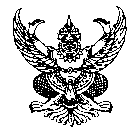 ส่วนราชการโรงเรียนภูเรือวิทยา			อำเภอภูเรือ		จังหวัดเลยที่    …………………………  		วันที่ ............   เดือน  ..........................   พ.ศ.  ...............................เรื่อง  ขออนุมัติยืมเงินงบประมาณ  ตามโครงการพัฒนาครูรูปแบบครบวงจรเรียน ผู้อำนวยการสำนักงานเขตพื้นที่การศึกษามัธยมศึกษาเขต 19	ข้าพเจ้า   ....................................................................................ตำแหน่ง ...........................ระดับ......... มีความประสงค์จะขอยืมเงินงบประมาณ  ตามโครงการพัฒนาครูรูปแบบครบวงจร  ของสำนักงานคณะกรรมการการศึกษาขั้นพื้นฐาน  แผนงานพื้นฐานด้านการพัฒนาและเสริมสร้างศักยภาพคน   ผลผลิตที่ 2  ผู้จบการศึกษาภาคบังคับ   เพื่อเป็นค่าใช้จ่ายในการอบรมตามหลักสูตร  รหัสหลักสูตร................................................................  .................................................................................................................................................................................ชื่อหลักสูตร..............................................................................................................................................................ระหว่างวันที่ ...................................................................... ถึงวันที่ .......................................................................  จัดโดย......................................................................................................................................................................สถานที่จัดอบรม   ...................................................................................................................................................โดยมีค่าใช้จ่าย ดังนี้ค่าลงทะเบียน    รหัสหลักสูตร ......................................... จำนวน ........................... บาท                     รหัสหลักสูตร ......................................... จำนวน ........................... บาท                     รหัสหลักสูตร ......................................... จำนวน ........................... บาท                     รหัสหลักสูตร ......................................... จำนวน ........................... บาทค่าพาหนะ         รหัสหลักสูตร ......................................... จำนวน ........................... บาท                     รหัสหลักสูตร ......................................... จำนวน ........................... บาท                     รหัสหลักสูตร ......................................... จำนวน ........................... บาท                     รหัสหลักสูตร ......................................... จำนวน ........................... บาทค่าเช่าที่พัก        รหัสหลักสูตร ......................................... จำนวน ........................... บาท                     รหัสหลักสูตร ......................................... จำนวน ........................... บาท                     รหัสหลักสูตร ......................................... จำนวน ........................... บาท                     รหัสหลักสูตร ......................................... จำนวน ........................... บาทค่าเบี้ยเลี้ยง       ......................................................................................................... บาทอื่นๆ ( ชดเชยน้ำมัน  ค่าน้ำมันเชื้อเพลิงกรณีใช้รถราชการ) .........................................บาท                                       รวมเป็นเงิน .....................................................................บาทพร้อมนี้ได้แนบเอกสาร / หลักฐานประกอบการยืมเงิน  ดังนี้สัญญายืมเงิน  จำนวน  ............. ฉบับสำเนาหน้าสมุดบัญชีธนาคารกรุงไทยของผู้ยืมเงินจึงเรียนมาเพื่อโปรดพิจารณา						ลงชื่อ ................................................................			                  ( ...............................................................)                                                                                       ตำแหน่ง ..........................ประมาณการค่าใช้จ่ายในการเดินทางไปราชการของ ................................................................................................................  กับคณะ     รวม  ..........  คนไปราชการที่ ......................................................................  อำเภอ...........................  จังหวัด ............................... หลักสูตร  ............................................................................................................................................................... มีค่าใช้จ่ายดังนี้จึงเรียนมาเพื่อโปรดพิจารณาอนุมัติค่าใช้จ่ายตามประมาณการนี้ต่อไป                                                                      ลงชื่อ		         ( .....................................................)                                                                                       ตำแหน่งครู ระดับ คศ. …วันที่รายชื่อผู้ไปราชการระดับจำนวนวันเบิกจ่ายเป็นค่าเบิกจ่ายเป็นค่าเบิกจ่ายเป็นค่าเบิกจ่ายเป็นค่าเบิกจ่ายเป็นค่ารหัสหลักสูตรวันที่รายชื่อผู้ไปราชการระดับจำนวนวันค่าเบี้ยเลี้ยงค่าที่พักค่าพาหนะค่าลงทะเบียนรวมรหัสหลักสูตรรวมรวมรวมรวมสัญญาการยืมเงินยืนต่อ  ผู้อำนวยการสำนักงานเขตพื้นที่การศึกษามัธยมศึกษา เขต 19สัญญาการยืมเงินยืนต่อ  ผู้อำนวยการสำนักงานเขตพื้นที่การศึกษามัธยมศึกษา เขต 19เลขที่……………………วันครบกำหนด………………………เลขที่……………………วันครบกำหนด………………………ข้าพเจ้า  ……………………………………………………..………………  ตำแหน่ง .........................  ระดับ ...................สังกัดโรงเรียนภูเรือวิทยา อำเภอภูเรือ จังหวัดเลย มีความประสงค์ขอยืมเงินงบประมาณตามโครงการพัฒนาครูครบวงจรเพื่อเป็นค่าใช้จ่ายในการเดินทางไปราชการระหว่างวันที่ ......................  เดือน  ..................... พ.ศ. ..............................              ณ ......................................................................................................................................... ดังรายละเอียดต่อไปนี้ข้าพเจ้า  ……………………………………………………..………………  ตำแหน่ง .........................  ระดับ ...................สังกัดโรงเรียนภูเรือวิทยา อำเภอภูเรือ จังหวัดเลย มีความประสงค์ขอยืมเงินงบประมาณตามโครงการพัฒนาครูครบวงจรเพื่อเป็นค่าใช้จ่ายในการเดินทางไปราชการระหว่างวันที่ ......................  เดือน  ..................... พ.ศ. ..............................              ณ ......................................................................................................................................... ดังรายละเอียดต่อไปนี้ข้าพเจ้า  ……………………………………………………..………………  ตำแหน่ง .........................  ระดับ ...................สังกัดโรงเรียนภูเรือวิทยา อำเภอภูเรือ จังหวัดเลย มีความประสงค์ขอยืมเงินงบประมาณตามโครงการพัฒนาครูครบวงจรเพื่อเป็นค่าใช้จ่ายในการเดินทางไปราชการระหว่างวันที่ ......................  เดือน  ..................... พ.ศ. ..............................              ณ ......................................................................................................................................... ดังรายละเอียดต่อไปนี้ข้าพเจ้า  ……………………………………………………..………………  ตำแหน่ง .........................  ระดับ ...................สังกัดโรงเรียนภูเรือวิทยา อำเภอภูเรือ จังหวัดเลย มีความประสงค์ขอยืมเงินงบประมาณตามโครงการพัฒนาครูครบวงจรเพื่อเป็นค่าใช้จ่ายในการเดินทางไปราชการระหว่างวันที่ ......................  เดือน  ..................... พ.ศ. ..............................              ณ ......................................................................................................................................... ดังรายละเอียดต่อไปนี้ที่รายการจำนวนเงินจำนวนเงิน1ค่าลงทะเบียน2ค่าพาหนะ3ค่าเช่าที่พัก4ค่าเบี้ยเลื้ยงตัวอักษร(...........................................................................................) รวมถัวจ่ายทุกรายการตัวอักษร(...........................................................................................) รวมถัวจ่ายทุกรายการข้าพเจ้าสัญญาว่าจะปฏิบัติตามระเบียบของทางราชการทุกประการ และจะนำใบสำคัญคู่จ่ายที่ถูกต้อง
พร้อมทั้งเงินเหลือจ่าย (ถ้ามี) ส่งใช้ภายในกำหนดไว้ในระเบียบการเบิกจ่ายเงินจากคลัง คือภายใน 30 วัน 
นับแต่วันที่ได้รับเงินนี้ ถ้าข้าพเจ้าไม่ส่งตามกำหนด ข้าพเจ้ายินยอมให้หักเงินเดือน ค่าจ้าง เบี้ยหวัด บำเหน็จ บำนาญ หรือเงินอื่นใดที่ข้าพเจ้าพึงได้รับจากทางราชการ ชดใช้จำนวนเงินที่ยืมไปจนครบถ้วนได้ทันทีลงชื่อ……………………………………………………….….…..………..ผู้ยืม   วันที่…………………………..…………………………………ข้าพเจ้าสัญญาว่าจะปฏิบัติตามระเบียบของทางราชการทุกประการ และจะนำใบสำคัญคู่จ่ายที่ถูกต้อง
พร้อมทั้งเงินเหลือจ่าย (ถ้ามี) ส่งใช้ภายในกำหนดไว้ในระเบียบการเบิกจ่ายเงินจากคลัง คือภายใน 30 วัน 
นับแต่วันที่ได้รับเงินนี้ ถ้าข้าพเจ้าไม่ส่งตามกำหนด ข้าพเจ้ายินยอมให้หักเงินเดือน ค่าจ้าง เบี้ยหวัด บำเหน็จ บำนาญ หรือเงินอื่นใดที่ข้าพเจ้าพึงได้รับจากทางราชการ ชดใช้จำนวนเงินที่ยืมไปจนครบถ้วนได้ทันทีลงชื่อ……………………………………………………….….…..………..ผู้ยืม   วันที่…………………………..…………………………………ข้าพเจ้าสัญญาว่าจะปฏิบัติตามระเบียบของทางราชการทุกประการ และจะนำใบสำคัญคู่จ่ายที่ถูกต้อง
พร้อมทั้งเงินเหลือจ่าย (ถ้ามี) ส่งใช้ภายในกำหนดไว้ในระเบียบการเบิกจ่ายเงินจากคลัง คือภายใน 30 วัน 
นับแต่วันที่ได้รับเงินนี้ ถ้าข้าพเจ้าไม่ส่งตามกำหนด ข้าพเจ้ายินยอมให้หักเงินเดือน ค่าจ้าง เบี้ยหวัด บำเหน็จ บำนาญ หรือเงินอื่นใดที่ข้าพเจ้าพึงได้รับจากทางราชการ ชดใช้จำนวนเงินที่ยืมไปจนครบถ้วนได้ทันทีลงชื่อ……………………………………………………….….…..………..ผู้ยืม   วันที่…………………………..…………………………………ข้าพเจ้าสัญญาว่าจะปฏิบัติตามระเบียบของทางราชการทุกประการ และจะนำใบสำคัญคู่จ่ายที่ถูกต้อง
พร้อมทั้งเงินเหลือจ่าย (ถ้ามี) ส่งใช้ภายในกำหนดไว้ในระเบียบการเบิกจ่ายเงินจากคลัง คือภายใน 30 วัน 
นับแต่วันที่ได้รับเงินนี้ ถ้าข้าพเจ้าไม่ส่งตามกำหนด ข้าพเจ้ายินยอมให้หักเงินเดือน ค่าจ้าง เบี้ยหวัด บำเหน็จ บำนาญ หรือเงินอื่นใดที่ข้าพเจ้าพึงได้รับจากทางราชการ ชดใช้จำนวนเงินที่ยืมไปจนครบถ้วนได้ทันทีลงชื่อ……………………………………………………….….…..………..ผู้ยืม   วันที่…………………………..…………………………………เสนอ  ผู้อำนวยการสำนักงานเขตพื้นที่การศึกษามัธยมศึกษา เขต19ได้ตรวจสอบแล้วเห็นสมควรอนุมัติให้ยืมตามใบยืมฉบับนี้ได้ จำนวน…………………………………………………..บาท(…………………………………………….………………………………………………….)ลงชื่อ………………………………………………………………..…………..   วันที่………………………………………………..……………………เสนอ  ผู้อำนวยการสำนักงานเขตพื้นที่การศึกษามัธยมศึกษา เขต19ได้ตรวจสอบแล้วเห็นสมควรอนุมัติให้ยืมตามใบยืมฉบับนี้ได้ จำนวน…………………………………………………..บาท(…………………………………………….………………………………………………….)ลงชื่อ………………………………………………………………..…………..   วันที่………………………………………………..……………………เสนอ  ผู้อำนวยการสำนักงานเขตพื้นที่การศึกษามัธยมศึกษา เขต19ได้ตรวจสอบแล้วเห็นสมควรอนุมัติให้ยืมตามใบยืมฉบับนี้ได้ จำนวน…………………………………………………..บาท(…………………………………………….………………………………………………….)ลงชื่อ………………………………………………………………..…………..   วันที่………………………………………………..……………………เสนอ  ผู้อำนวยการสำนักงานเขตพื้นที่การศึกษามัธยมศึกษา เขต19ได้ตรวจสอบแล้วเห็นสมควรอนุมัติให้ยืมตามใบยืมฉบับนี้ได้ จำนวน…………………………………………………..บาท(…………………………………………….………………………………………………….)ลงชื่อ………………………………………………………………..…………..   วันที่………………………………………………..……………………คำอนุมัติอนุมัติให้ยืมตามเงื่อนไขข้างต้นได้ เป็นเงิน…………………………………………………………บาท(……………………………………………………………………………….……………….)ลงชื่อ…………………………………………………………………..…..ผู้อนุมัติ   วันที่………………………….…………………………………………คำอนุมัติอนุมัติให้ยืมตามเงื่อนไขข้างต้นได้ เป็นเงิน…………………………………………………………บาท(……………………………………………………………………………….……………….)ลงชื่อ…………………………………………………………………..…..ผู้อนุมัติ   วันที่………………………….…………………………………………คำอนุมัติอนุมัติให้ยืมตามเงื่อนไขข้างต้นได้ เป็นเงิน…………………………………………………………บาท(……………………………………………………………………………….……………….)ลงชื่อ…………………………………………………………………..…..ผู้อนุมัติ   วันที่………………………….…………………………………………คำอนุมัติอนุมัติให้ยืมตามเงื่อนไขข้างต้นได้ เป็นเงิน…………………………………………………………บาท(……………………………………………………………………………….……………….)ลงชื่อ…………………………………………………………………..…..ผู้อนุมัติ   วันที่………………………….…………………………………………ใบรับเงินได้รับเงินยืมจำนวน……………………..บาท (………………………………………………………...)ไปเป็นการถูกต้องแล้วลงชื่อ…………………………………..……………………………..……..ผู้รับเงิน   วันที่……………………………………..……………………………ใบรับเงินได้รับเงินยืมจำนวน……………………..บาท (………………………………………………………...)ไปเป็นการถูกต้องแล้วลงชื่อ…………………………………..……………………………..……..ผู้รับเงิน   วันที่……………………………………..……………………………ใบรับเงินได้รับเงินยืมจำนวน……………………..บาท (………………………………………………………...)ไปเป็นการถูกต้องแล้วลงชื่อ…………………………………..……………………………..……..ผู้รับเงิน   วันที่……………………………………..……………………………ใบรับเงินได้รับเงินยืมจำนวน……………………..บาท (………………………………………………………...)ไปเป็นการถูกต้องแล้วลงชื่อ…………………………………..……………………………..……..ผู้รับเงิน   วันที่……………………………………..……………………………